О внесении изменения в постановление Администрации города Когалыма от 05.06.2015 №1701В соответствии с Федеральными законами от 06.10.2003 №131-ФЗ "Об общих принципах организации местного самоуправления в Российской Федерации», от 27.07.2010 №210-ФЗ «Об организации предоставления государственных и муниципальных услуг», от 29.12.2012 №273-ФЗ «Об образовании в Российской Федерации», Уставом города Когалыма:1. В постановление Администрации города Когалыма от 05.06.2015 №1701 «Об утверждении порядка взимания и расходования родительской платы за присмотр и уход за детьми, осваивающими образовательные программы дошкольного образования в муниципальных образовательных организациях города Когалыма» (далее – постановление) внести следующее изменение:1.1. приложение к постановлению изложить в редакции согласно приложению к настоящему постановлению.2. Признать утратившими силу:2.1. постановление Администрации города Когалыма от 17.09.2015 № 2767 «О внесении изменений и дополнения в постановление Администрации города Когалыма от 05.06.2015 №1701»;2.2. постановление Администрации города Когалыма от 07.12.2015 № 3584 «О внесении изменений в постановление Администрации города Когалыма от 05.06.2015 №1701»;2.3. постановление Администрации города Когалыма от 25.03.2020 № 547 «О внесении изменения в постановление Администрации города Когалыма от 05.06.2015 №1701»;2.4. постановление Администрации города Когалыма от 28.08.2020 № 1540 «О внесении изменения в постановление Администрации города Когалыма от 05.06.2015 №1701»;2.5. постановление Администрации города Когалыма от 28.12.2020 № 2560 «О внесении изменений в постановление Администрации города Когалыма от 05.06.2015 №1701». 3. Управлению образования Администрации города Когалыма (А.Н.Лаврентьева) направить в юридическое управление Администрации города Когалыма текст постановления и приложение к нему, его реквизиты, сведения об источнике официального опубликования в порядке и сроки, предусмотренные распоряжением Администрации города Когалыма от 19.06.2013 №149-р «О мерах по формированию регистра муниципальных нормативных правовых актов              Ханты-Мансийского автономного округа – Югры», для дальнейшего направления в Управление государственной регистрации нормативных правовых актов Аппарата Губернатора Ханты-Мансийского автономного округа - Югры.4. Опубликовать настоящее постановление и приложение к нему в газете «Когалымский вестник» и разместить на официальном сайте Администрации города Когалыма в информационно-телекоммуникационной сети «Интернет» (www.admkogalym.ru). 5. Контроль за выполнением постановления возложить на заместителя главы города Когалыма Л.А.Юрьеву.Приложение к постановлению Администрациигорода КогалымаПорядоквзимания и расходования родительской платы за присмотр и уход за детьми, осваивающими образовательные программы дошкольного образования в муниципальных образовательных организациях города Когалыма1. Общие положения1.1. Порядок взимания и расходования родительской платы за присмотр и уход за детьми, осваивающими образовательные программы дошкольного образования в муниципальных образовательных организациях, реализующих образовательные программы дошкольного образования (далее - Порядок), разработан в соответствии с Федеральным законом от 29.12.2012 №273-ФЗ «Об образовании в Российской Федерации».1.2. Настоящий Порядок устанавливает механизм взимания и расходования платы с родителей (законных представителей) за присмотр и уход за детьми (далее - родительская плата), осваивающими образовательные программы дошкольного образования в муниципальных образовательных организациях, реализующих образовательные программы дошкольного образования (далее - муниципальная образовательная организация). 2. Расчет родительской платы2.1. Родительская плата в муниципальных образовательных организациях устанавливается постановлением Администрации города Когалыма и может изменяться не чаще одного раза в год.2.2. В расчет родительской платы в муниципальной образовательной организации не допускается включение расходов на реализацию образовательной программы дошкольного образования, а также расходов на содержание недвижимого имущества муниципальных образовательных организаций.2.3. Размер родительской платы за присмотр и уход за детьми в муниципальных образовательных организациях не может быть выше ее максимального размера, установленного постановлением Правительства Ханты-Мансийского автономного округа – Югры для города Когалыма.2.4. Родительская плата на оказание услуги по присмотру и уходу включает в себя:- нормативные затраты на приобретение продуктов питания;- прочие нормативные затраты, связанные с приобретением расходных материалов, используемых для обеспечения соблюдения воспитанниками режима дня и личной гигиены. 2.5. Размер родительской платы устанавливается за один день присмотра и ухода за ребенком за каждый месяц в зависимости от числа рабочих дней в соответствующем месяце при пятидневной рабочей неделе. Сумма родительской платы в месяц (Sрп) определяется по формуле:Sрп = N *Dм, где: N –  все нормативные затраты на оказание услуги по присмотру и уходу за ребенком в расчете на одного ребенка в день;Dм – количество рабочих дней в месяц при пятидневной рабочей неделе.3. Взимание родительской платы3.1. Родительская плата взимается за весь период нахождения ребенка в списочном составе воспитанников муниципальной образовательной организации. 3.1.1. При посещении ребенком дошкольной образовательной организации взимается плата в размере, установленном постановлением Администрации города Когалыма от 24.08.2021 №1694 «Об установлении размера платы, взимаемой с родителей (законных представителей) за присмотр и уход за детьми, осваивающими образовательные программы дошкольного образования в муниципальных дошкольных образовательных организациях города Когалыма».3.1.2. При непосещении ребенком дошкольной образовательной организации по семейным обстоятельствам взимается плата в размере 30 рублей в день на расходы, указанные в пункте 4.1. настоящего Порядка, за исключением расходов на питание.  3.2. Родительская плата не взимается при нахождении ребенка в списочном составе воспитанников муниципальной образовательной организации в следующих случаях: - болезни, санаторно-курортного лечения ребенка, курса комплексной реабилитации, индивидуального ухода за ребенком, при предоставлении родителями (законными представителями) справки из соответствующего учреждения; - отсутствия на период до 90 календарных дней в течение календарного года при предоставлении родителями (законными представителями): соответствующего заявления в период с 01 июня по 31 августа; справки с места работы об очередном отпуске в период с 01 сентября по 31 мая; - устройства ребенка в организацию для детей-сирот и детей, оставшихся без попечения родителей, на временное пребывание при предоставлении родителями (законными представителями) копии приказа о зачислении ребенка в соответствующую организацию; - в случае приостановления функционирования муниципальной образовательной организации: закрытия на ремонт, карантин, санитарную обработку помещений (дератизации, дезинсекции), или при отсутствии водо-, тепло- и энергоснабжения в образовательной организации; по решению суда, на основании представлений органов государственного надзора. 3.3. Родительская плата взимается на основании заключенного договора между муниципальной образовательной организацией и родителем (законным представителем) ребенка. 3.4. Родительская плата начисляется на основании табеля учета посещаемости воспитанников с момента издания приказа о зачислении ребенка в муниципальную образовательную организацию до момента издания приказа об отчислении ребенка из муниципальной образовательной организации. 3.5. Сумма родительской платы зависит от числа рабочих дней в текущем месяце. Перерасчет размера родительской платы производится в следующем месяце согласно табелю учета посещаемости.3.6. Родительская плата вносится фиксированной суммой согласно квитанции за текущий месяц до 10 числа месяца, за который осуществляется родительская плата, в форме перечислений:- через отделения банка и связи по реквизитам муниципальной образовательной организации;- в личном кабинете в федеральной государственной информационной системе «Единый портал государственных и муниципальных услуг (функций)» www.gosuslugi.ru.При взимании комиссии за перечисление родительской платы она взимается с плательщиков в размерах, установленных кредитными организациями.3.7. Суммы средств, полученных от родителей (законных представителей), зачисляются на лицевой счет муниципальной образовательной организации по учету средств от приносящей доход деятельности, открытый в Комитете финансов Администрации города Когалыма, в установленном им Порядке.3.8. При наличии задолженности по родительской плате более чем за месяц муниципальная образовательная организация оставляет за собой право обратиться в судебные органы в целях взыскания задолженности с родителя (законного представителя).4. Расходование родительской платы4.1. Родительская плата направляется на организацию питания, хозяйственно-бытового обслуживания, обеспечение соблюдения воспитанниками личной гигиены и режима дня, в том числе:- транспортные услуги; - услуги банка по осуществлению расчетов за присмотр и уход за детьми; - увеличение стоимости основных средств, необходимых на осуществление присмотра и ухода, за исключением расходов на основные средства при реализации образовательной программы дошкольного образования (средства обучения);- увеличение стоимости материальных запасов, необходимых для осуществления присмотра и ухода за детьми (моющие, чистящие, дезинфицирующие средства, мягкий инвентарь, парафармацевтика, хозяйственные товары, сантехника, сантехнические товары, прочие расходные материалы), проведение лабораторных исследований, за исключением расходов на игры, игрушки, учебники и учебные, учебно-наглядные пособия.4.2. Не использованные в текущем финансовом году остатки средств родительской платы используются в очередном финансовом году в соответствии с планом финансово-хозяйственной деятельности муниципальной образовательной организации для достижения целей, ради которых создана муниципальная образовательная организация.5. Предоставление льгот по родительской плате5.1. Для подтверждения права на полное или частичное освобождение от родительской платы в муниципальных образовательных организациях родители (законные представители) ежегодно представляют руководителю муниципальной образовательной организации, в которой ребенок осваивает образовательные программы дошкольного образования, документы, указанные в приложении 1 к Порядку, подтверждающие данное право.Представляются копии документов с одновременным представлением оригинала. Копии документов после проверки соответствия их оригиналу заверяются подписью специалиста муниципальной образовательной организации, принимающего документы.5.2. При наличии у родителей (законных представителей) нескольких оснований для установления льготы по родительской плате учитывается только одно, указанное родителем (законным представителем) по их выбору в заявлении.5.3. Муниципальная образовательная организация в течение 10 дней с даты получения от родителей (законных представителей) всех необходимых документов принимает локальный правовой акт об установлении льготы по родительской плате на ребенка.5.4. Родители (законные представители), освобожденные от родительской платы, обязаны сообщить руководителю о наступлении событий, влекущих за собой изменение условий предоставления льготы, в течение 15 дней после наступления вышеуказанных событий.5.5. При непредставлении родителями (законными представителями) в муниципальную образовательную организацию всех необходимых документов для ежегодного подтверждения права на льготу по родительской плате в соответствии с настоящим Порядком, при наличии согласия на обработку персональных данных в соответствии с требованиями Федерального закона от 27.07.2006 №152-ФЗ «О персональных данных», предоставление льготы гражданам не осуществляется до момента подтверждения родителями (законными представителями) права на льготу и родительская плата за данный период начисляется и взимается с граждан на общих основаниях. Суммы родительской платы, оплаченные родителями (законными представителями) за данный период, возврату не подлежат.5.6. За присмотр и уход за детьми-инвалидами, детьми-сиротами и детьми, оставшимися без попечения родителей (законных представителей), а также за детьми с туберкулезной интоксикацией, посещающими муниципальные образовательные организации, родительская плата не взимается, при условии предоставления документов, указанных в приложении 2 к настоящему Порядку, подтверждающих данное право.5.7. Предоставление льготы по родительской плате отдельным категориям воспитанников в муниципальных образовательных организациях прекращается с первого числа месяца, следующего за месяцем, в котором наступили случаи:- расторжения договора между родителями (законными представителями) и муниципальной образовательной организацией;- заявления родителей (законных представителей) о прекращении предоставления льготы;- утраты статуса для предоставления льгот по родительской плате, установленных настоящим Порядком.6. Контроль6.1. Контроль за Порядком взимания и расходования родительской платы осуществляет управление образования Администрации города Когалыма и руководитель муниципальной образовательной организации.6.2. Муниципальные образовательные организации:- предоставляют консультативную помощь родителям (законным представителям) по вопросам, возникающим в связи с начислением и взиманием родительской платы;- обеспечивают открытость и доступность постановления Администрации города Когалыма об установлении размера платы, взимаемой с родителей (законных представителей) за присмотр и уход за детьми, осваивающими образовательные программы дошкольного образования в муниципальных дошкольных образовательных организациях города Когалыма; - ежегодно знакомят родителей (законных представителей) с настоящим Порядком;- ежемесячно предоставляют родителям (законным представителям) платежный документ для оплаты за присмотр и уход за ребенком в муниципальной образовательной организации.6.3. Руководитель муниципальной образовательной организации несет ответственность за неисполнение (ненадлежащее исполнение) настоящего Порядка в соответствии с законодательством Российской Федерации.Приложение 1к Порядкуот ______________Переченьдокументов, подтверждающих основание для получения льгот по родительской плате за присмотр и уход за детьми, осваивающими образовательные программы дошкольного образования в муниципальных образовательных организацияхгорода КогалымаПриложение 2к Порядкуот ______________Переченьдокументов, подтверждающих право на присмотр и уход за детьми, осваивающими образовательные программы дошкольного образования в муниципальных образовательныхорганизациях города Когалыма, без взимания платы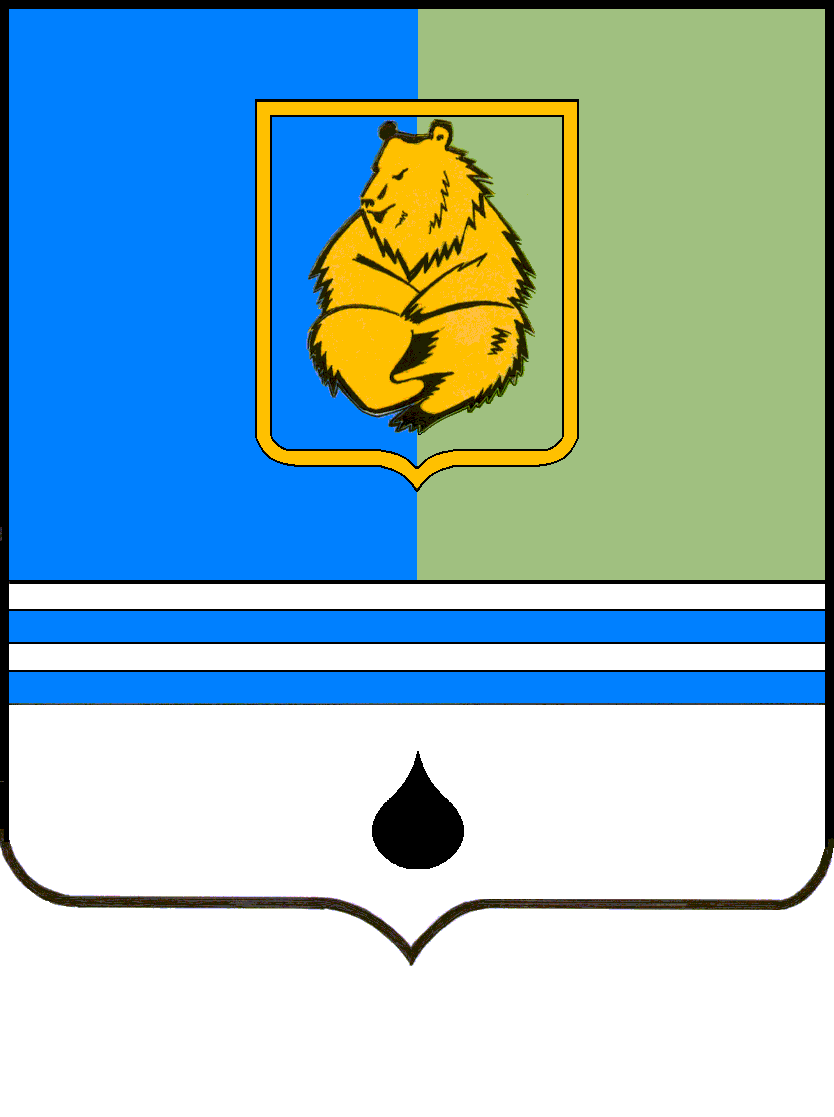 ПОСТАНОВЛЕНИЕАДМИНИСТРАЦИИ ГОРОДА КОГАЛЫМАХанты-Мансийского автономного округа - ЮгрыПОСТАНОВЛЕНИЕАДМИНИСТРАЦИИ ГОРОДА КОГАЛЫМАХанты-Мансийского автономного округа - ЮгрыПОСТАНОВЛЕНИЕАДМИНИСТРАЦИИ ГОРОДА КОГАЛЫМАХанты-Мансийского автономного округа - ЮгрыПОСТАНОВЛЕНИЕАДМИНИСТРАЦИИ ГОРОДА КОГАЛЫМАХанты-Мансийского автономного округа - Югрыот [Дата документа]от [Дата документа]№ [Номер документа]№ [Номер документа]от [Дата документа] № [Номер документа]№ п/пКатегории родителей (законных представителей), имеющих льготы по родительской платеДокументы, необходимые для получения льготы по родительской платеПериодичность представления документов1.Малообеспеченные семьи (если среднемесячный доход на одного члена семьи ниже величины прожиточного минимума, установленного в Ханты-Мансийском автономном округе - Югре)Свидетельство о рождении ребенка, документы, подтверждающие наличие статуса гражданина, имеющего доход ниже величины прожиточного минимума, установленного в Ханты-Мансийском автономном округе - ЮгреПри приеме / при обращении родителей (законных представителей) / ежегодно2.Многодетные семьиУдостоверение о многодетной семье и (или) свидетельство о рождении детей до 18 лет, а также совершеннолетних детей, обучающихся по очной форме обучения в образовательной организации любого типа и вида независимо от ее организационно-правовой формы (за исключением образовательной организации дополнительного образования), до окончания такого обучения, но не дольше чем до достижения ими возраста 23 лет, справка с места обучения совершеннолетних детейПри приеме / при обращении родителей (законных представителей) / ежегодно3.Семьи, где один из родителей (законных представителей) является инвалидомСвидетельство о рождении ребенка, справка медико-социальной экспертизы об установлении инвалидности родителю (законному представителю) ребенкаПри приеме / при обращении родителей (законных представителей) N п/пКатегории детей, имеющих право на присмотр и уход без взимания платыДокументы, подтверждающие право на присмотр и уход без взимания платыПериодичность представления документов1.Дети-инвалидыСвидетельство о рождении ребенка,справка медико-социальной экспертизы об установлении инвалидности ребенкуПри приеме2.Дети-сиротыСвидетельство о рождении ребенка, документы межведомственного электронного взаимодействия (справка, подтверждающая постановку на учет в отделе опеки и попечительства Администрации города Когалыма)При приеме3.Дети, оставшиеся без попечения родителейСвидетельство о рождении ребенка, документы межведомственного электронного взаимодействия (справка, подтверждающая постановку на учет в отделе опеки и попечительства Администрации города Когалыма)При приеме4.Дети с туберкулезной интоксикациейСвидетельство о рождении ребенка, справка из учреждения здравоохранения установленного образца, подтверждающая данный диагноз (врача-фтизиатра)При приеме